КАРАР                                                                             ПОСТАНОВЛЕНИЕ«16» апрель 2015 й.                 № 22              «16» апреля 2015 г.В соответствии с федеральными законами от 25 декабря 2008 года № 273-ФЗ «О противодействии коррупции» и от 3 декабря 2012 года № 230-ФЗ «О контроле за соответствием расходов лиц, замещающих государственные должности, и иных лиц их доходам», Указом Президента Российской Федерации от 23 июня 2014 года № 460 «Об утверждении формы справки о доходах, расходах, об имуществе и обязательствах имущественного характера и внесении изменений в некоторые акты президента Российской Федерации» ПОСТАНОВЛЯЮ:1. Постановление № 12 от 17 марта 2015 года «Об утверждении формы справки о доходах, расходах, об имуществе и обязательствах имущественного характера и внесении изменений в некоторые постановления Сельского поселения Казанчинский сельсовет муниципального района Аскинский район Республики Башкортостан»  дополнить пунктом 15 следующего содержания:«15.Справка заполняется собственноручно или с использованием специализированного программного обеспечения в порядке, установленном нормативными правовыми актами Российской Федерации. Специальное программное обеспечение автоматизированная информационная система «Справки БК» (далее – СПО «Справки БК»), описание СПО «Справки БК», Инструкция о порядке заполнения Справки с использованием СПО «Справки БК» размещены на странице Совета по противодействию коррупции при Президенте Российской Федерации (http://state.kremlin.ru/council/12/additional) официального сайта Президента Российской Федерации.Заполнение Справки с использованием специализированного программного обеспечения осуществляется с соблюдением требований, изложенных в описании СПО «Справки БК» и Инструкции о порядке заполнения Справки с использованием СПО «Справки БК».».       2. Внести в Постановление администрации сельского поселения Казанчинский сельсовет муниципального района Аскинский район РБ № 41 от 17.10.2012 г. «Об утверждении Порядка размещения сведений о доходах, об имуществе и обязательствах имущественного характера  муниципальных служащих сельского поселения Казанчинский сельсовет муниципального района Аскинский район Республики Башкортостан и членов их семей на официальном сайте сельского поселения Казанчинский сельсовет муниципального района Аскинский район Республики Башкортостан в сети Интернет и предоставления этих сведений средствам массовой информации для опубликования» и в Порядок размещения сведений о доходах, об имуществе и обязательствах имущественного характера  муниципальных служащих сельского поселения Казанчинский сельсовет муниципального района Аскинский район Республики Башкортостан и членов их семей на официальном сайте сельского поселения Казанчинский сельсовет муниципального района Аскинский район Республики Башкортостан в сети Интернет и предоставления этих сведений средствам массовой информации для опубликования, утвержденное этим Постановлением, следующие изменения:а) в Постановлении и в Порядке:по всему тексту слова «сведения о доходах, об имуществе и обязательствах имущественного характера  муниципальных служащих» заменить  словами «сведения о доходах, расходах, об имуществе и обязательствах имущественного характера  муниципальных служащих»;б) в Порядке:пункт 2 дополнить подпунктом «г» следующего содержания:«4) сведения об источниках получения средств, за счет которых совершена сделка по приобретению земельного участка, другого объекта недвижимого имущества, транспортного средства, ценных бумаг, акций (долей участия, паев в уставных (складочных) капиталах организаций), если сумма сделки превышает общий доход служащего (работника) и его супруги (супруга) за три последних года, предшествующих совершению сделки».         утвердить Приложение № 1 к Порядку в новой редакции согласно приложению № 1 к настоящему постановлению3.Разместить настоящее постановление на официальном сайте органов местного самоуправления Аскинского района на вкладке Сельского поселения в информационно-телекоммуникационной сети Интернет.4. Контроль за исполнением данного постановления возложить на управляющего делами Муфтахтдиновой А.А..Глава Сельского поселения                                                                  Р.Т.КиямовПриложение к Порядкуразмещения сведений о доходах,расходах об имуществе и обязательствах имущественного характераФОРМАразмещения сведений о доходах, расходах, об имуществе и обязательствах имущественного характера муниципальных служащих администрации сельского поселения Казанчинский сельсовет муниципального района Аскинский  район Республики Башкортостан и членов их семей на официальном сайте сельского поселения Казанчинский сельсовет муниципального района Аскинский  район Республики Башкортостан в сети Интернет и предоставление этих сведений средствам массовой информации для опубликования за отчетный финансовый годс 01 января 20___ года по 31 декабря 20___ годаБашҡортостан РеспубликаһыАсҡын районымуниципаль районыныңҠаҙансы ауыл советыауыл биләмәһеХАКИМИӘТЕ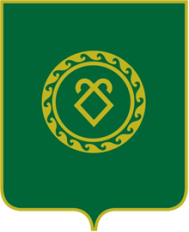 АДМИНИСТРАЦИЯсельского поселенияКазанчинский сельсоветмуниципального районаАскинский районРеспублики БашкортостанО внесении изменений и дополнений в некоторые  постановления Сельского поселения Казанчинский сельсовет муниципального района Аскинский район Республики БашкортостанПриложение к Порядку размещения сведений о доходах, расходах, об имуществе и обязательствах имущественного характера муниципальных служащих администрации сельского поселения Казанчинский сельсовет муниципального района Аскинский  район Республики Башкортостан и членов их семей на официальном сайте сельского поселения Казанчинский сельсовет муниципального района Аскинский  район Республики Башкортостан в сети Интернет и предоставления этих сведений средствам массовой информации для опубликованияФамилия, инициалы муниципального служащего,  Супруга (супруг) и несовершеннолетние дети муниципального служащего без указания фамилии и инициаловдолжностьОбщая сумма декларированного годового дохода за _____ г. (руб.)Перечень объектов недвижимого имущества, принадлежащих на праве собственности или находящихся в пользованииПеречень объектов недвижимого имущества, принадлежащих на праве собственности или находящихся в пользованииПеречень объектов недвижимого имущества, принадлежащих на праве собственности или находящихся в пользованииПеречень транспортных средств, принадлежащих на праве собственностиСведения об источниках получения средств, за счет которых совершена сделка по приобретению земельного участка, другого объекта недвижимого имущества, транспортного средства, ценных бумаг, акций (долей участия, паев в уставных (складочных) капиталах организаций), если сумма сделки превышает общий доход служащего (работника) и его супруги (супруга) за три последних года, предшествующих совершению сделкиФамилия, инициалы муниципального служащего,  Супруга (супруг) и несовершеннолетние дети муниципального служащего без указания фамилии и инициаловдолжностьОбщая сумма декларированного годового дохода за _____ г. (руб.)Вид объектов недвижимостиПлощадь (кв.м.)Страна расположенияПеречень транспортных средств, принадлежащих на праве собственностиСведения об источниках получения средств, за счет которых совершена сделка по приобретению земельного участка, другого объекта недвижимого имущества, транспортного средства, ценных бумаг, акций (долей участия, паев в уставных (складочных) капиталах организаций), если сумма сделки превышает общий доход служащего (работника) и его супруги (супруга) за три последних года, предшествующих совершению сделкимуниципальный служащийсупруга-несовершеннолетний ребенок -